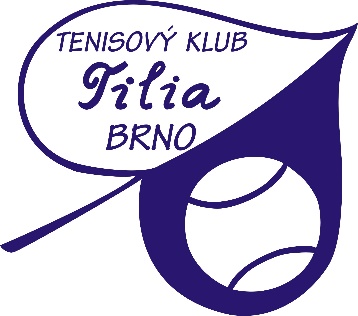 pořádáTenisové kempy v BrněTenisový klub TILIA pořádá o letních prázdninách příměstský tenisový kemp.Od pondělí do pátku se o vaše děti postaráme v době od 8 30 do 16 hodin. Budeme hrát především tenis (max. 2 děti na 1 trenéra), ale i jiné hryCena za týden:   3300Kč   (v ceně je zahrnuta i strava a pitný režim)Nabízené termíny:     15. – 19.7. 2019          	29.7- 2.8. 2019 Místo konání: Kohoutovice Voříškova 59V případě zájmu, dejte vědět do 15.6.2019.Přihláška se stává závaznou po uhrazení zálohy 2000KčLze se přihlásit i na jednotlivé dny (cena za jeden den 700Kč).Poznámka: Pokud někdo přivede, na kemp nového zájemce o tenisovou školu ve věku do 7 let bude mít slevu 500Kč z kempu.